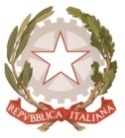 MINISTERO  DELL’ ISTRUZIONE, DELL’UNIVERSITA’, DELLA RICERCAUFFICIO SCOLASTICO REGIONALE PER IL LAZIOLICEO SCIENTIFICO STATALE“TALETE”Roma, 05/10/2017Ai docentiAgli alunniAi GenitoriAlla DSGA Sig.ra P. LeoniAl personale ATAAll’Albo (sito web)CIRCOLARE n. 42Oggetto: Convocazione Comitato studentesco ottobre 2017.Su regolare richiesta dei  rappresentanti d’Istituto è stata autorizzata la riunione del Comitato Studentesco  dalle ore 12.17 alle ore 14.15 del giorno 19/10/2017 con il  seguente O.d.G:Bilancio dei Rappresentanti uscenti;Didattica cogestita: aggiornamenti e discussione;Presentazione liste Candidati;Aggiornamenti sulle elezioni del 27/09/2017;Aggiornamenti sul progetto del Laboratorio Teatrale;Definizione gruppo TAL’E’ e il Giornalino Scolastico;Visita Ministro Fedeli: Ringraziamenti del D.S.;Varie ed EventualiPotranno partecipare tutti i rappresentanti di classe eletti.Le classi prime invieranno due alunni scelti liberamente.I docenti sono invitati a favorire la partecipazione degli alunni al Comitato.La riunione si terrà nell’aula Gizzio	   	      					         Il Dirigente scolastico                                                                                        Prof. Alberto Cataneo                                                                                                          (Firma autografa sostituita a mezzo stampa                                                                                                          ai sensi dell’at. 3 comma 2 del d.lgs. n. 39/1993)